"Po co nam jajka?" - ilustracje (można wyciąć i ułożyć obrazkiem do dołu, dziecko odkrywa kolejne obrazki i nazywa lub tylko pokazać)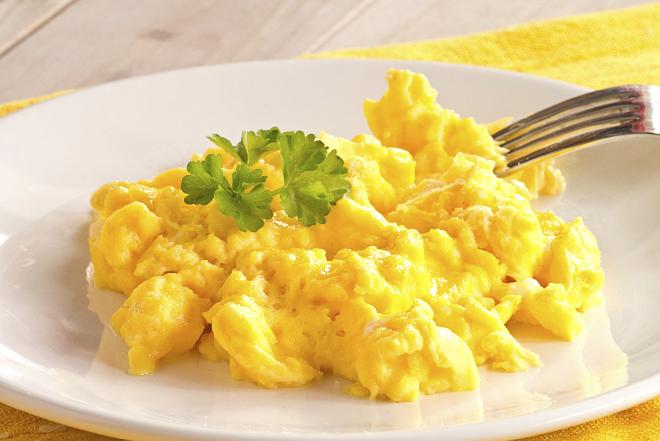 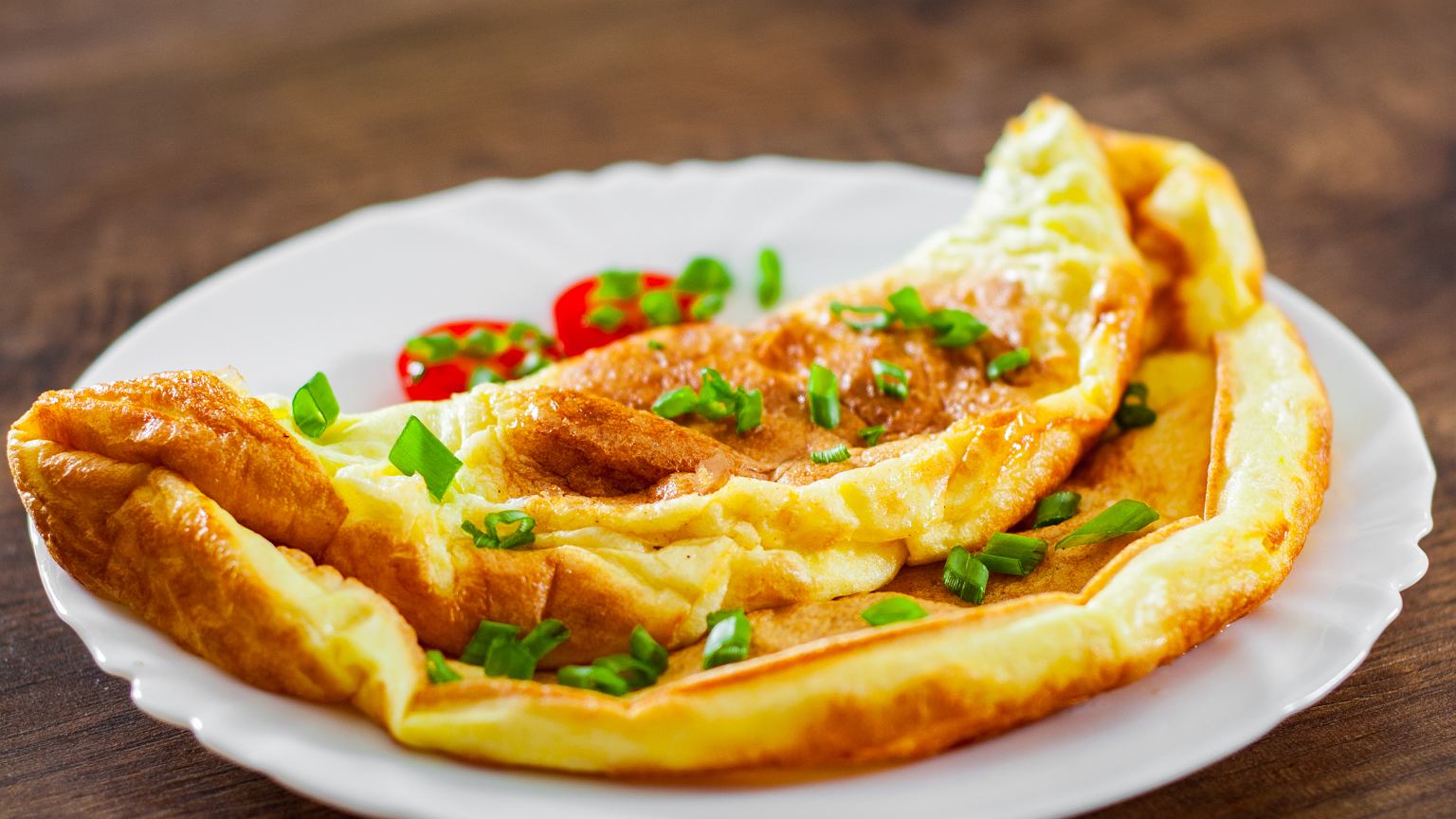 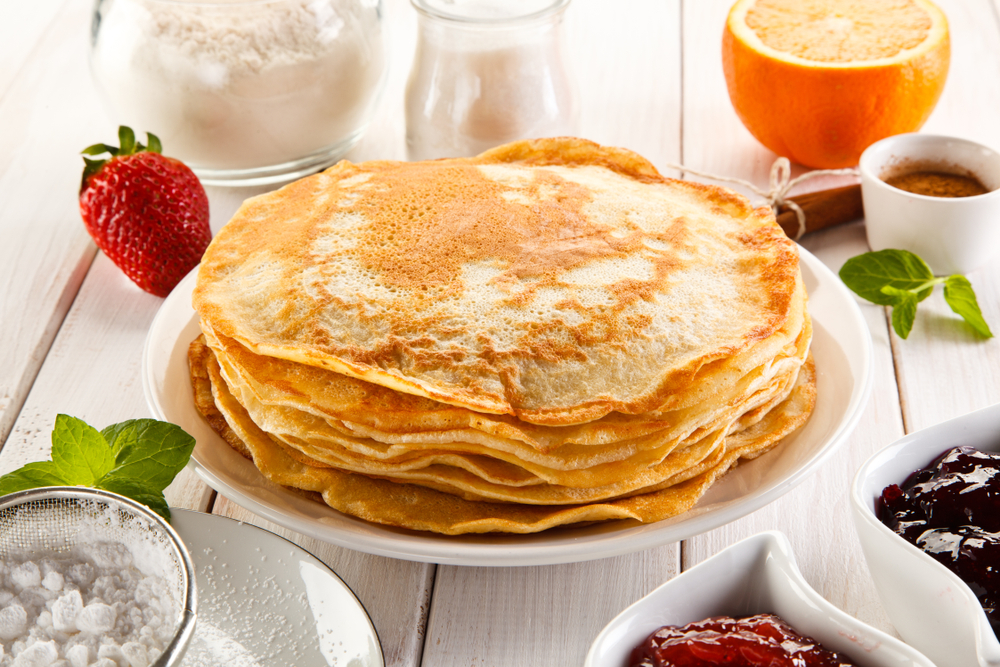 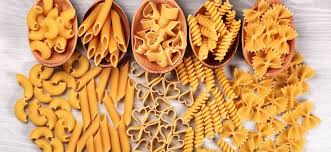 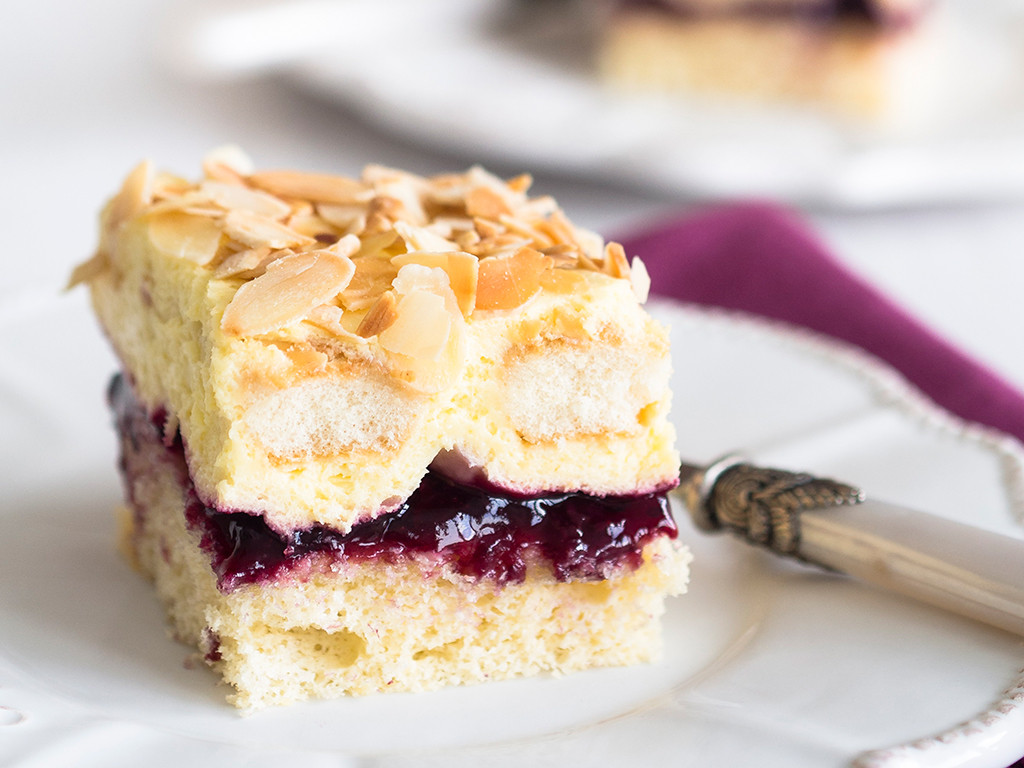 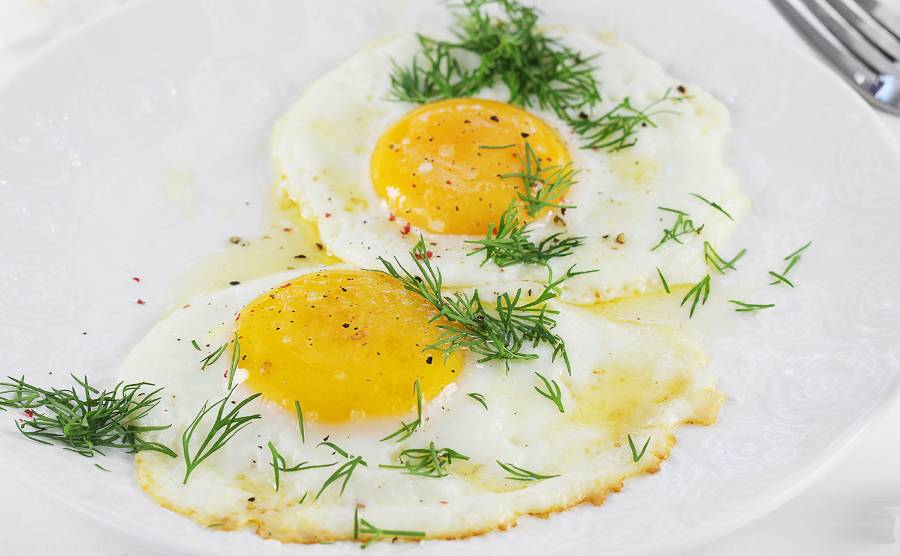 